Public Health Partnership Conference Planning Call - December 10, 2021 Attending: Erin Sinisgalli, Dana Olzenak McGuire, Alejandra Puerta, Bonnie Unser, Craig, Rijkaard, Christina Dyer Drobnack, Denise Tahara, Donna Knapp, Ella James, Erica Salamida, Jen Boyle, Kathryn Simpson, Liz Connolly, Mary Glenn, Robert Viets, Sara BollingerTime Keeper: Dana Note taker: Vierne New members were welcomed, and all members attending introduced themselves. Update on call for abstracts- Call for abstracts ended on 12/6. 94 abstracts (record high) were submitted. There was a glitch in the system if there wasn’t a preference for presentation (poster vs breakout session), so those resubmissions will be adjusted. Reviewers received an email on instructions, and a video is also available as well. There will be a call on Monday (12/13) at noon for abstract reviewers. Erin shared there is a possibility of combining abstracts for the break-out sessions, so reviewers can note if a session needs to be combined to meet the one hour timeframe. Reviewers should contact Erin, if they did not receive the email as it was sent directly from the system. Call for student posters will be separately in March. Conference pricing - There will be an early bird rate for registration. There was a discussion on the suggested pricing rates, in addition to ensuring the student rate is specific to students matriculating through a program (vs someone taking a course). Suggestions were made to have a $50 difference in the early bird vs the regular rate. Alejandra volunteered to verify student registrations.  RatesStudents - $75 members (virtual and in-person), $100 non-members Members: Early bird: $175: Regular: $225 Non-members: $205, $255 Subcommittees – zoom calls will occur between January through March, to finalize plans for April. Denise will work on creating a shared drive for all conference related documents. Sarah discussed the additional follow-ups needed after abstract submissions, and therefore having a separate committee for the touch points. Erin/Denise shared the special project student interns could also work on conference items. Contact Erin for the committees you would like to serve on. Suggestions for Logistics sub-committee:Venue - members in Western NY who can visit venues. Mary Breakouts – monitoring and supporting Breakout presenters. Erica, Kathryn, Donna Exhibitors – monitoring Whova and engaging attendees with Exhibitors. Bonnie Wellness Breaks – arranging sessions/events around wellness (i.e cooking demonstrations, yoga at last year’s conference). Kathryn Special events – arranging events for participants in the Conference locationStudents – engaging with student attendees, and additional volunteer needs during the conference. Denise suggested for Mary to take the lead for students. Vierne will share prior experience with her.Additional Sub-committeesStudent posters – Vierne, Denise AwardsSponsor/Exhibitors - Sarah will share an email regarding the Sponsor/Exhibitor ask for prospective sponsors to start the process. Denise shared to think creatively/broadly (not just healthcare providers) on additional outreach on the various topics which will be  addressed.  Conference agenda - The agenda will be updated via email based on the discussion from the last meeting. A tweak is needed for the pre-conference (Wednesday afternoon) since NYSACHO County Officials will not be able to attend. December 30 at 10am there will be a follow-up meeting – Denise, Sarah, Donna volunteered, and an email will be sent out for others.  Conference Title: Public Health Equity: Building a Stronger New York 6 Topic areas:  1) Communicating Effectively to the Public 2) Workforce Development: Building Capacity 3) Community Collaboration & Coalition Building 4) Social Determinants of Health: Place Matters (alzheimer’s) 5) Climate Change & Health Disparities 6) Healthy Aging (alzheimer’s; chronic disease; prevention; isolation/mental health; food access; )  (Behavioral health/mental health) Additional announcements –Free webinar on the impact of COVID-19 on Mental Health in Children Webinar on Tuesday (12/14). An email will be sent out.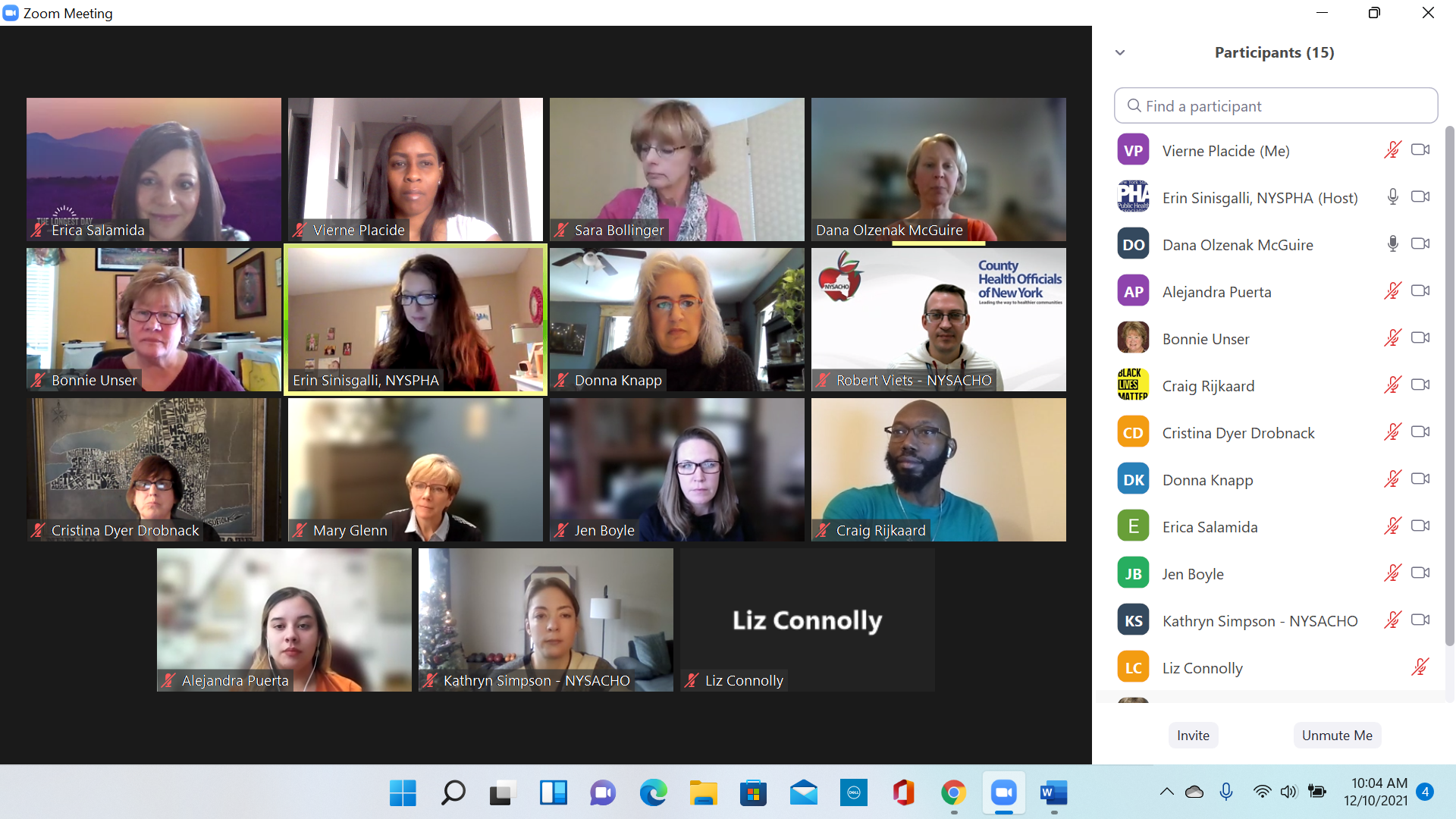 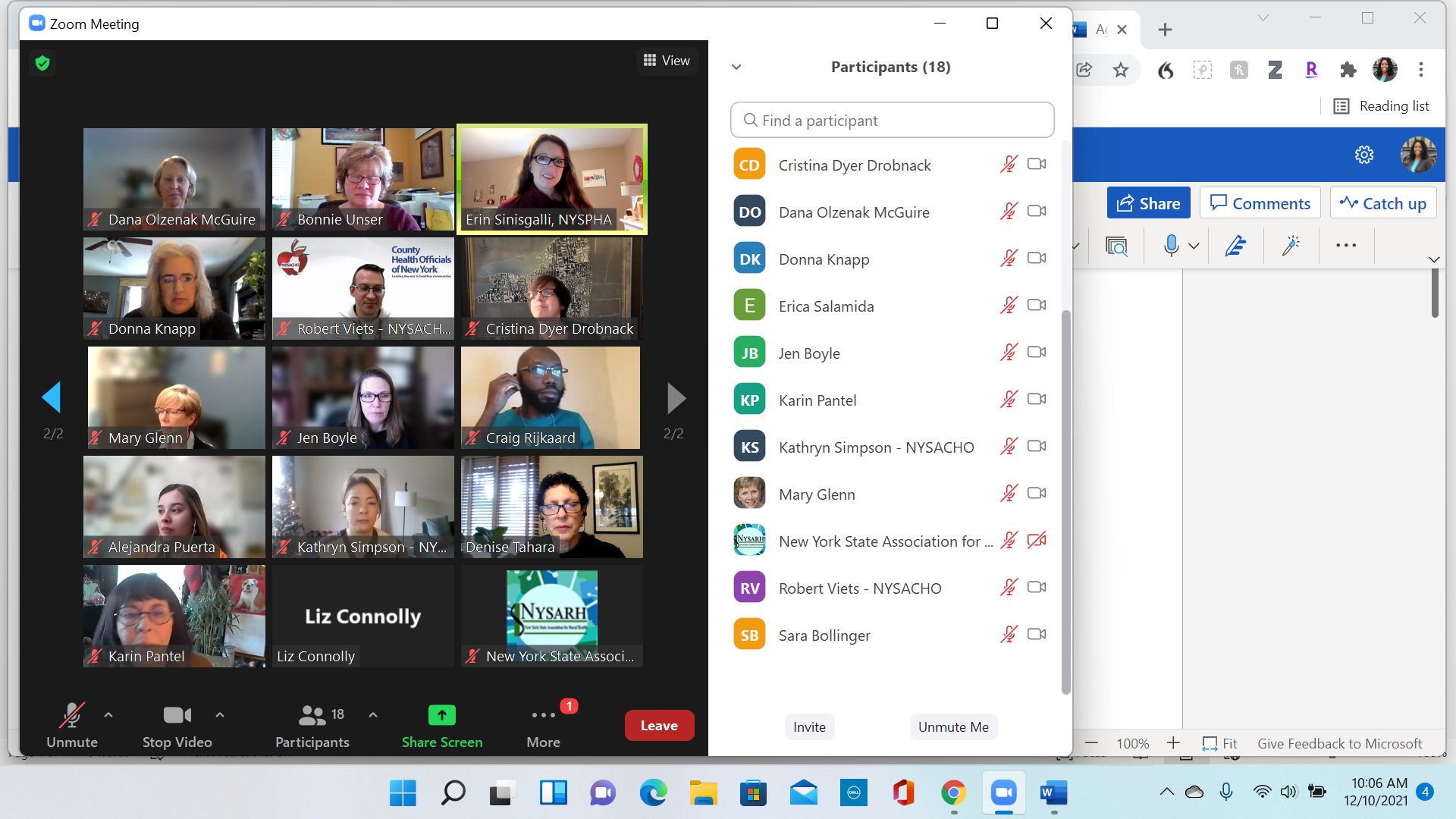 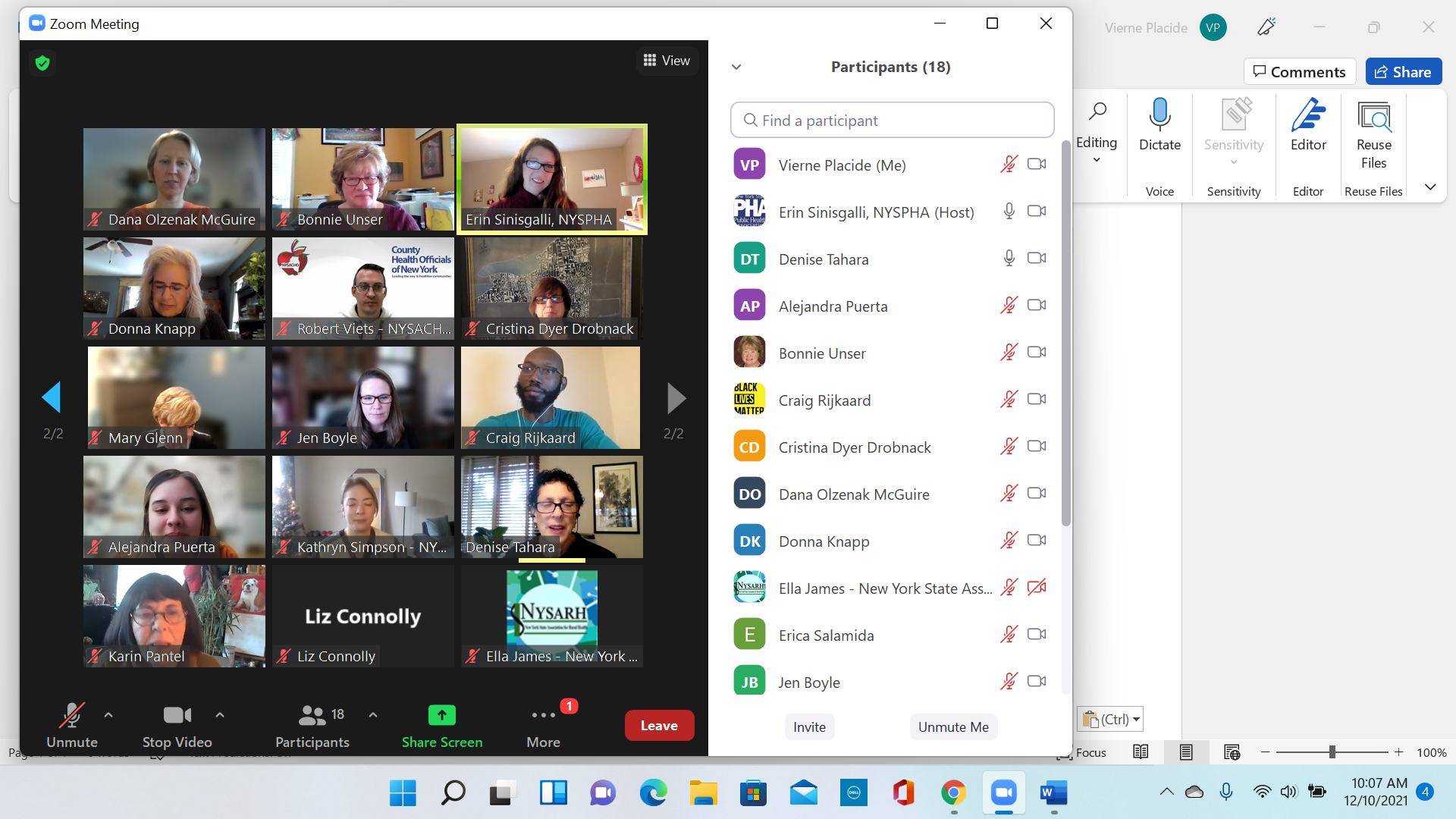 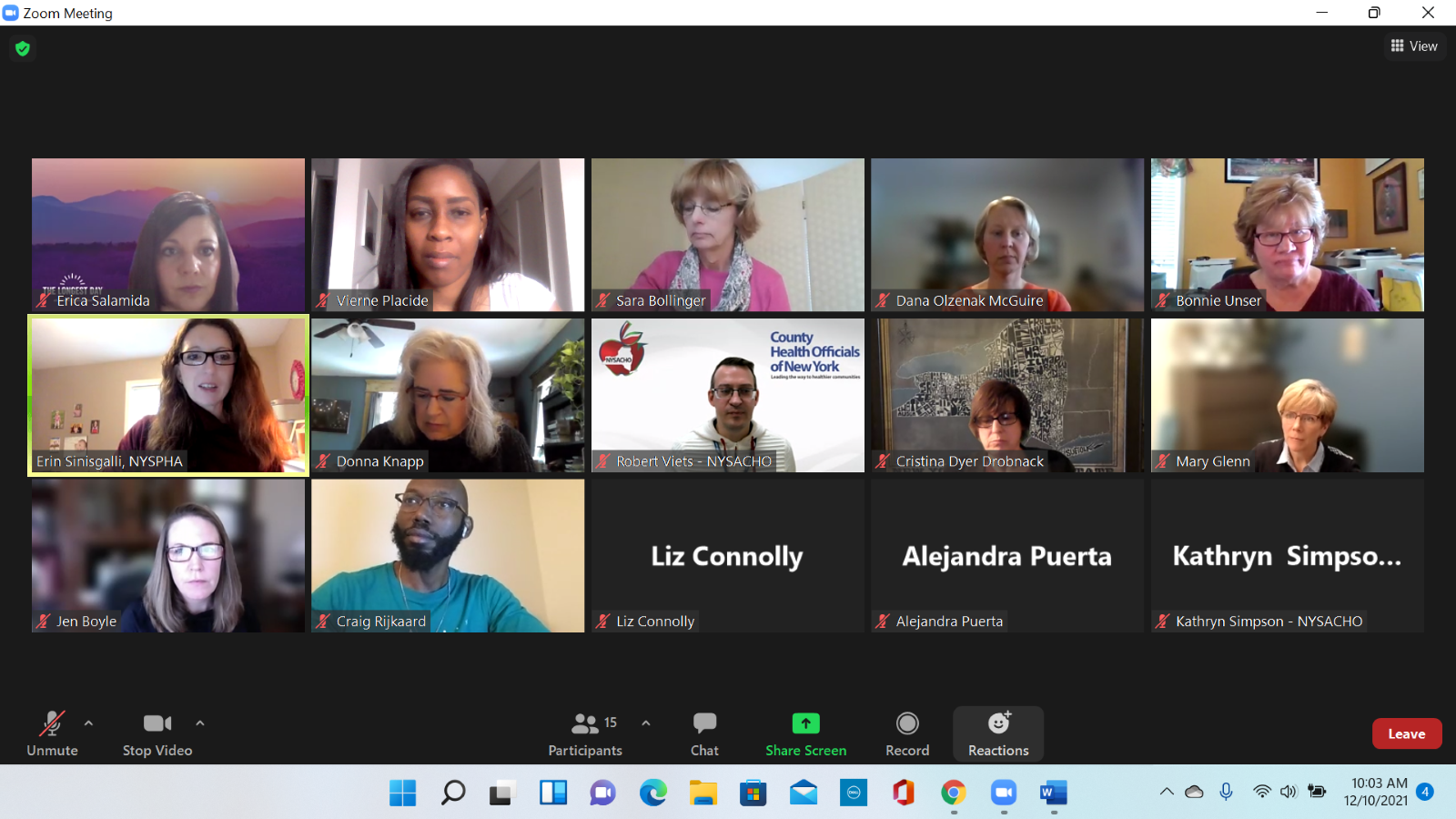 